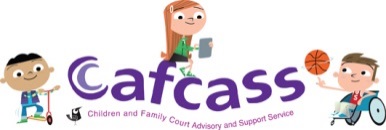 Safety of spending time arrangements - Indicator Derived from Sturge and Glaser (2000)
Your analysis of benefits and risks for this child, derived from the above:
The analysis can be incorporated into your report; the form itself should not be attached to the report.Indicator of safe arrangements+-Indicator of unsafe arrangements Child’s wishes & feelingsChild’s wishes & feelingsChild’s wishes & feelingsChild’s wishes & feelingsChild freely wants spending time arrangementsChild freely does not want spending time arrangementsChild has positive memories of relationshipChild has negative memories of relationshipPre-separation harm and its impactPre-separation harm and its impactPre-separation harm and its impactPre-separation harm and its impactChild has not experienced domestic abuse (physical and emotional)Child has experienced domestic abuse (physical and emotional)Child is not imitating abusive behaviours Child is imitating abusive behavioursChild is not afraidChild is afraidLiving-with parent is not afraid Living-with parent is afraid Harm to child is accepted Harm to child is deniedPerpetrator accepts impact on victim(s) Perpetrator denies impact on victim(s) Remorse is expressedNo expression of remorseExperiences during spending time arrangementsExperiences during spending time arrangementsExperiences during spending time arrangementsExperiences during spending time arrangementsNo abuse or neglect of child Abuse or neglect of childSpending time arrangements not used to continue abuse Spending time arrangements used to continue abuseLiving-with parent is not underminedLiving-with parent is underminedSpending time arrangements are high-quality/reliableSpending time arrangements are low quality/unreliableSafe arrangements are in place (SCAARF has been considered/used)Arrangements are not safeClear purpose of arrangementsClear purpose of arrangementsClear purpose of arrangementsClear purpose of arrangementsWill maintain a relationship beneficial to the childNo realistic prospect of a relationship beneficial to the childWill contribute to the child’s understanding of their identityNo realistic prospect of contributing to child’s understanding of their identityThere is a realistic safety plan agreedThere is no realistic safety plan agreedNumber of positive indicators:Number of negative indicators:What does this mean for the child/ren?:What does this mean for the victim/survivor of abuse?:What are the identified vulnerabilities, and can these be managed?:What would need to change before spending time arrangements could be considered beneficial for the child/ren?: